Member Name:							Member Age/Division:                                                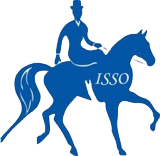 Address: Phone:									Email: Horse Name:								Breed: Show/Activity Name:							Event Date: Event Location: 							Member Signature: Competition/Activity Official – Please complete and sign to verify the above information as correct and that the event was ridden in a side saddle.Printed Name						TitleSignature:						Address: Phone:							Email: Points Form to Points Secretary as listed on Sidesaddle.com within 30 days of the event date.Points Per Placing: Greater than 10 entries, points are doubledClass #ClassActivityComp MountedEng/West/CostumeNon- CompMountedUnmountedProfessional# HorsesIn classPlacing# Points10 or fewer entriesPoints1st102nd93rd84th75th66th57th48th39th210th1